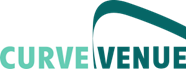 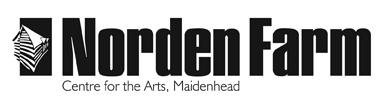 July 2024Dear ApplicantTechnician (3 month initial contract)Thank you for requesting an application pack for the position of Technician.This pack includes:Job description and person specificationApplication form and equal opportunities monitoring formStaffing structureYou can find out more about Norden Farm and The Curve Venue and our programme of events and activities by visiting our website www.nordenfarm.org and www.curvevenue.ukThe deadline for applications is Monday 29th July. You may submit applications by email or post but we would ask that you complete our application form and do not submit CVs. I hope you decide to apply and look forward to receiving your application.Best wishes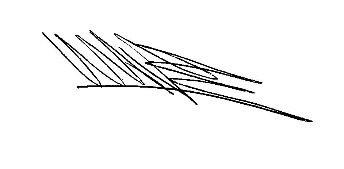 Matthew BissTechnical ManagerTechnicianJob DescriptionPost Title:			Technician (3 month initial contract)Hours:	Full time, to a maximum of 39.5 hours (42 including breaks) in every seven day period. The nature of the position dictates a proportion of these will fall at evenings and weekends.Salary: 	£24,032 per annum  (pro rata)Leave entitlement:		23 days holiday (plus statutory Bank Holidays)Base:				Norden Farm Reporting to:			Technical ManagerThis role encompasses all technical aspects involved in delivering a high-quality programme of live events, exhibitions and installations at Norden Farm and other venues. This includesRigging and designing lighting rigs for a range of performancesRigging and operating sound equipment for live and recorded eventsSupporting both professional, amateur performersProgramming and operating Digital Cinema and a range of AV equipmentWorking with Artists to build installations in the Gallery and other areas of the buildingSupporting corporate hirers, from small meetings to large events in the theatre and throughout the buildingThe Technician will be expected to have a range of skills and interests covering Lighting, Live Sound and Stagecraft. Whatever your current skillset, there is significant opportunity to develop those skills and, for the right candidate, you will be encouraged and supported to broaden your knowledge and experience as a technician. The Technician will be expected to work alone and deputise for the Technical Manager in his absence and take specific responsibilities for the maintenance and development in some areas of technical equipment.1.	 	Advance preparation of spaces and resources to meet the expectations of incoming 	companies/practitioners, local arts groups and commercial hirers.2. 	Efficient delivery of technical services, and effective provision of resources to meet the needs of incoming companies/practitioners, local arts groups and commercial hirers.3. 	Efficient and effective maintenance of technical equipment and resources with proper regard for health and safety requirements.4. 	Rigging and operating sound, lighting, AV and digital cinema equipment.5.	Working with artists to build and install work in the Gallery and other areas around the buildings.6. 	Understanding and implementing health and safety procedures.1. 	Working with performers and visiting technicians to creatively present a wide range of Theatre, Live Music and Film to a consistently high standard. 2. 	Rigging and operating lighting, sound, stage and AV equipment in the Courtyard Theatre, Studio, Long Barn, Gallery, other areas of Norden Farm and at The Curve Venue3. 	Operating flying equipment.4. 	Assisting with delivering a programme of maintenance and development.5. 	Operation of digital cinema projector.6. 	Working within and keeping up to date with current health and safety regulations.7. 	Working with artists to build and install work in the Gallery and other areas around the building.8. 	Supervising and mentoring local arts users and volunteers as necessary, providing training to such users as agreed.9. 	Laying out stage, seating and AV arrangements in all spaces. 10. 	Deputising for the Technical Manager in his absence and working unsupervised and on own initiative (following satisfactory induction and training).11.	Carry out his/her duties with due regard to the Norden Farm Centre Trust Equal 	Opportunities Policy and Health & Safety Policy. 12. 	Any other duties deemed part of the Technician post or as allocated by the Technical Manager.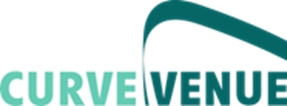 TechnicianPerson SpecificationEssentialCandidates must be able to demonstrate:The ability to work unsupervised and thrive in a pressured environment with a fast working paceA good grasp of basic technical skills including lighting, sound, stage and AV presentation Some technical experience within a professional working environmentA commitment to developing their skills and expertiseA good level of IT literacy A genuine passion for the arts A willingness to work with a range of people, professional and amateurExcellent personal communication skillsDesirableBuilding and equipment maintenance skillsDigital Cinema projection experience (although training will be given)Hemp and counterweight flying experienceFull driving licence and own means of transportInterest in maintenance of small IT network/supportCurrent First Aid qualification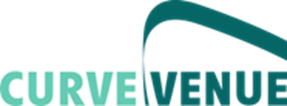 Application FormCONFIDENTIALPlease read the job description and supporting information before completing this form.Please complete this form, ensuring you fill in all appropriate sections as fully as possible. Forms may be completed electronically or by hand in black ink. CVs should NOT be included with applications. Completed application forms may be submitted by email to admin@nordenfarm.org If you have a disability or any other special need that means you are unable to complete this form or any other part of the process, please contact us to make alternative arrangements.Job SummaryKey ResponsibilitiesDetailed Job DescriptionApplication for the post of:Personal DetailsPersonal DetailsPersonal DetailsPersonal DetailsPersonal DetailsLast NameFirst NamesHome AddressPostcodeTelephoneHome     WorkEmail addressMay we contact you at work?Education and TrainingEducation and TrainingEducation and TrainingEducation and TrainingEducation and TrainingSecondary EducationSecondary EducationSecondary EducationSecondary EducationSecondary EducationFromToToSchool(s)Examinations passed/GradesHigher and Further Education (University/College/Apprenticeships etc)Higher and Further Education (University/College/Apprenticeships etc)Higher and Further Education (University/College/Apprenticeships etc)Higher and Further Education (University/College/Apprenticeships etc)Higher and Further Education (University/College/Apprenticeships etc)FromToToPlace of EducationQualification obtainedShort and Part-time Courses (including relevant in-house training)Short and Part-time Courses (including relevant in-house training)Short and Part-time Courses (including relevant in-house training)Short and Part-time Courses (including relevant in-house training)Short and Part-time Courses (including relevant in-house training)DatesDatesDetailsDetailsDetailsCurrent/Most Recent EmploymentCurrent/Most Recent EmploymentCurrent/Most Recent EmploymentCurrent/Most Recent EmploymentPosition heldEmployer’s NameEmployer’s AddressStart DateEnd DatePeriod of Notice RequiredCurrent SalaryBrief Outline of Duties and ResponsibilitiesReason for LeavingPrevious EmploymentPrevious EmploymentPrevious EmploymentPrevious EmploymentPrevious EmploymentDate fromDate toName, location and nature of employer’s businessPosition heldReason for leavingSupporting InformationSupporting InformationPlease use this space to tell us why you have applied for this position and what you will bring to the post.  Describe how the skills and experience you possess would enable you to fulfil the role as described in the job description and any other information that supports your application.  Use a continuation sheet if necessaryPlease use this space to tell us why you have applied for this position and what you will bring to the post.  Describe how the skills and experience you possess would enable you to fulfil the role as described in the job description and any other information that supports your application.  Use a continuation sheet if necessaryFurther InformationFurther InformationDo you hold a current and full (not provisional) EU driver’s licence?Do you require a work permit to work in the ?Have you any medical condition which might affect your ability to carry out the responsibilities of this post or which has been a factor in previous employment? *Please state how many days you have been absent from work/college due to illness during the last two years, providing details for any extended absence if you wish.*Under the Rehabilitation of Offenders Act 1974, candidates are not usually required to give details of spent offencesUnder the Rehabilitation of Offenders Act 1974, candidates are not usually required to give details of spent offencesHave you ever been convicted, cautioned, bound over or have a conviction pending in respect of any criminal offence which is not considered spent? ** Please use an additional sheet if necessary* Please use an additional sheet if necessaryReferencesReferencesReferencesPlease give the names and addresses of two people, not relatives, one of who should be your current employer (or last employer) from whom confidential references may be obtained.  It is Norden Farm’s policy to contact referees before an offer of employment is made.  Please indicate if you would prefer this NOT to happen.Please give the names and addresses of two people, not relatives, one of who should be your current employer (or last employer) from whom confidential references may be obtained.  It is Norden Farm’s policy to contact referees before an offer of employment is made.  Please indicate if you would prefer this NOT to happen.Please give the names and addresses of two people, not relatives, one of who should be your current employer (or last employer) from whom confidential references may be obtained.  It is Norden Farm’s policy to contact referees before an offer of employment is made.  Please indicate if you would prefer this NOT to happen.NamePositionAddress/Telephone Number/EmailDeclarationI declare that the information on this application is, to the best of my knowledge, true and completeSignedDate